ESCOLA _________________________________DATA:_____/_____/_____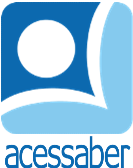 PROF:_______________________________________TURMA:___________NOME:________________________________________________________PROBLEMAS DE SUBTRAÇÃOUm ônibus lotado levava 56 passageiros, na primeira parada desceram 28 pessoas. Quantas pessoas restaram no ônibus?R: Um jardineiro recebeu um total de 43 flores. Sabendo que 29 delas eram rosas e o restante eram cravos. Quantos eram os cravos?R: Isadora tem 40 livros, ela vai doar 19 para a escola. Com quantos livros ela ficará?R: Quando Ana Clara nasceu, seu pai tinha 25 anos. Que idade ela terá quando seu pai tiver 51 anos?R: Melissa tinha de pintar 17 janelas, ela já pintou 9. Quantas janelas ela ainda tem para pintar?R: Felipe tem 26 reais, para conseguir comprar um brinquedo que custa 50 reais. Quanto ele ainda tem que juntar para completar o valor do brinquedo?R: 